        РОСРЕЗИНОТЕХНИКА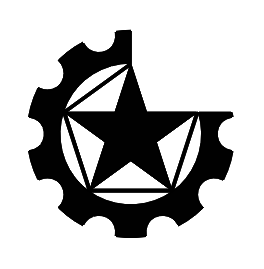                                           АДРЕС: 143983, Московская область, г.Балашиха, микрорайон  Керамик,  ул.Керамическая 2А, офис 403.                                       ТЕЛЕФОН: 8 (495) 544-85-03, телефон/факс: 8 (495) 664-29-78  моб.телефон: 8 (925) 544-85-03                                       E-MAIL: rosrez@mail.ru   HTTP: www.rosrez.ruООО ТК «РЕЗИНОТЕХНИКА» предлагает Вам купить со склада в Москве высококачественные гибкие прорезиненные механические соединители для стыковки конвейерных лент известного французского производителя Minet Lacing Technology (MLT). Прорезиненные гибкие соединители MLT типа Super-Screw® для тяжелых конвейерных лент, в комплект которых входит прорезиненная полоса верхняя и нижняя плюс саморезы.Основные преимущества стыковки лент конвейерной резиновым гибким механическим соединением:• При механической стыковке отсутствует расход ленты на соединение.• Возможно выполнять стыковку лент при отрицательных температурах.• Выполнение соединения лент механическим способом не требует много времени.• Механическое соединение - наиболее дешевый способ стыковки конвейерных лент.• Для стыковки лент с помощью замков не требуется высококвалифицированный персонал. • Механическое соединение лент - не требует специального дорогостоящего оборудования, такого как прессы.• Соединители MLT типа Super-Screw® для тяжелых конвейерных лент.• Для тяжёлых конвейерных лент из композиционного материала с самонарезающими винтами.• Материал из армируемой резины в разных моделях: износостойкая, жароустойчивая, устойчива к маслу, белая FDA или невоспламеняющаяся.• Установка с помощью аккумуляторного или пневматического винтовёрта.• Упаковка за единицу продукции, в зависимости от ширины ленты, до 3.000 мм в изделии или в катушках длиною до 25.000 мм.• Комплектующие: аккумуляторный винтовёрт или пневматический винтовёрт (горные, подземные разработки).• Самонарезающие винты: никакого пред-бурения, никакого шаблона.• Просверливаются сквозь ленту, прижать соединительные диски к ленте.• Крестообразный шлиц-Bit PZ2 или PZ3.Потребители механических соединений: угольная шахта шахты бурового угля, кали- соляной рудник, прочие виды шахт, песочные и гравийные карьеры, цементные заводы, сталеплавильные заводы, заводы по производству кокса, литейное производство, кирпичные заводы, гипсовые заводы,  деревопереработка, сахарные заводы, сельскохозяйственные орудия, машиностроение, дорожно-строительные машины, автомобилестроение, переработка грузов в порту, электростанции, предприятия по утилизации отходов и т.д.МАТЕРИАЛ Армируемая резина в разных моделях :износостойкая, жароустойчивая, устойчива к маслу, белая FDA или невоспламеняющаяся.КРЕПЛЕНИЕ С помощью самонарезающего винта и аккумуляторного винтовёрта.ПРИМИНЕНИЕ Связь транспортных лент с текстильным каркасом. Ремонт дыр и трещин.ОСОБЕННОСТИ Упругое и гибкое соединение без соединительного шестаЭластичная и высокая прочность на разрыв(для транспортных лент до 2.500 N/mm)Пыле- и водонепроницаемыеКороткое время монтажа без особых монтажных приспособленийОчень высокая износоустойчивость и продолжительный срок службыХорошая совместимость со скребками-очистителямиТЕХНИЧЕСКИЕ ПОКАЗАТЕЛИ МЕХАНИЧЕСКИХ СОЕДИНЕНИЙ MLT ФРАНЦИЯ ДЛЯ КОНВЕЙЕРНЫХ ЛЕНТТЕХНИЧЕСКИЕ ПОКАЗАТЕЛИ МЕХАНИЧЕСКИХ СОЕДИНЕНИЙ MLT ФРАНЦИЯ ДЛЯ КОНВЕЙЕРНЫХ ЛЕНТТЕХНИЧЕСКИЕ ПОКАЗАТЕЛИ МЕХАНИЧЕСКИХ СОЕДИНЕНИЙ MLT ФРАНЦИЯ ДЛЯ КОНВЕЙЕРНЫХ ЛЕНТТЕХНИЧЕСКИЕ ПОКАЗАТЕЛИ МЕХАНИЧЕСКИХ СОЕДИНЕНИЙ MLT ФРАНЦИЯ ДЛЯ КОНВЕЙЕРНЫХ ЛЕНТТЕХНИЧЕСКИЕ ПОКАЗАТЕЛИ МЕХАНИЧЕСКИХ СОЕДИНЕНИЙ MLT ФРАНЦИЯ ДЛЯ КОНВЕЙЕРНЫХ ЛЕНТТЕХНИЧЕСКИЕ ПОКАЗАТЕЛИ МЕХАНИЧЕСКИХ СОЕДИНЕНИЙ MLT ФРАНЦИЯ ДЛЯ КОНВЕЙЕРНЫХ ЛЕНТТЕХНИЧЕСКИЕ ПОКАЗАТЕЛИ МЕХАНИЧЕСКИХ СОЕДИНЕНИЙ MLT ФРАНЦИЯ ДЛЯ КОНВЕЙЕРНЫХ ЛЕНТТЕХНИЧЕСКИЕ ПОКАЗАТЕЛИ МЕХАНИЧЕСКИХ СОЕДИНЕНИЙ MLT ФРАНЦИЯ ДЛЯ КОНВЕЙЕРНЫХ ЛЕНТТЕХНИЧЕСКИЕ ПОКАЗАТЕЛИ МЕХАНИЧЕСКИХ СОЕДИНЕНИЙ MLT ФРАНЦИЯ ДЛЯ КОНВЕЙЕРНЫХ ЛЕНТТЕХНИЧЕСКИЕ ПОКАЗАТЕЛИ МЕХАНИЧЕСКИХ СОЕДИНЕНИЙ MLT ФРАНЦИЯ ДЛЯ КОНВЕЙЕРНЫХ ЛЕНТТЕХНИЧЕСКИЕ ПОКАЗАТЕЛИ МЕХАНИЧЕСКИХ СОЕДИНЕНИЙ MLT ФРАНЦИЯ ДЛЯ КОНВЕЙЕРНЫХ ЛЕНТТЕХНИЧЕСКИЕ ПОКАЗАТЕЛИ МЕХАНИЧЕСКИХ СОЕДИНЕНИЙ MLT ФРАНЦИЯ ДЛЯ КОНВЕЙЕРНЫХ ЛЕНТТипсоединенияТипсоединенияТипсоединенияТолщина лентыТолщина лентыТолщина лентыMax прочность лентыMax прочность лентыMax прочность лентыДиаметр барабанане менееДиаметр барабанане менееДиаметр барабанане менееMS 25MS 25MS 253,5 - 7,5 мм3,5 - 7,5 мм3,5 - 7,5 мм450 н/мм450 н/мм450 н/мм75 мм75 мм75 ммMS 35MS 35MS 355 - 8 мм5 - 8 мм5 - 8 мм400 н/мм400 н/мм400 н/мм90 мм90 мм90 ммMS 45MS 45MS 455 - 11 мм5 - 11 мм5 - 11 мм650 н/мм650 н/мм650 н/мм125 мм125 мм125 ммMS 55MS 55MS 559 - 15 мм9 - 15 мм9 - 15 мм1.000 н/мм1.000 н/мм1.000 н/мм250 мм250 мм250 ммMS 65MS 65MS 6510 - 18 мм10 - 18 мм10 - 18 мм1.400 н/мм1.400 н/мм1.400 н/мм450 мм450 мм450 ммКОЛИЧЕСТВО САМОРЕЗОВ ДЛЯ МЕХАНИЧЕСКИХ СОЕДИНЕНИЙ MS MLTКОЛИЧЕСТВО САМОРЕЗОВ ДЛЯ МЕХАНИЧЕСКИХ СОЕДИНЕНИЙ MS MLTКОЛИЧЕСТВО САМОРЕЗОВ ДЛЯ МЕХАНИЧЕСКИХ СОЕДИНЕНИЙ MS MLTКОЛИЧЕСТВО САМОРЕЗОВ ДЛЯ МЕХАНИЧЕСКИХ СОЕДИНЕНИЙ MS MLTКОЛИЧЕСТВО САМОРЕЗОВ ДЛЯ МЕХАНИЧЕСКИХ СОЕДИНЕНИЙ MS MLTКОЛИЧЕСТВО САМОРЕЗОВ ДЛЯ МЕХАНИЧЕСКИХ СОЕДИНЕНИЙ MS MLTКОЛИЧЕСТВО САМОРЕЗОВ ДЛЯ МЕХАНИЧЕСКИХ СОЕДИНЕНИЙ MS MLTКОЛИЧЕСТВО САМОРЕЗОВ ДЛЯ МЕХАНИЧЕСКИХ СОЕДИНЕНИЙ MS MLTКОЛИЧЕСТВО САМОРЕЗОВ ДЛЯ МЕХАНИЧЕСКИХ СОЕДИНЕНИЙ MS MLTКОЛИЧЕСТВО САМОРЕЗОВ ДЛЯ МЕХАНИЧЕСКИХ СОЕДИНЕНИЙ MS MLTКОЛИЧЕСТВО САМОРЕЗОВ ДЛЯ МЕХАНИЧЕСКИХ СОЕДИНЕНИЙ MS MLTКОЛИЧЕСТВО САМОРЕЗОВ ДЛЯ МЕХАНИЧЕСКИХ СОЕДИНЕНИЙ MS MLTТИПШИРИНА КОНВЕЙЕРНОЙ ЛЕНТЫШИРИНА КОНВЕЙЕРНОЙ ЛЕНТЫШИРИНА КОНВЕЙЕРНОЙ ЛЕНТЫШИРИНА КОНВЕЙЕРНОЙ ЛЕНТЫШИРИНА КОНВЕЙЕРНОЙ ЛЕНТЫШИРИНА КОНВЕЙЕРНОЙ ЛЕНТЫШИРИНА КОНВЕЙЕРНОЙ ЛЕНТЫШИРИНА КОНВЕЙЕРНОЙ ЛЕНТЫШИРИНА КОНВЕЙЕРНОЙ ЛЕНТЫШИРИНА КОНВЕЙЕРНОЙ ЛЕНТЫШИРИНА КОНВЕЙЕРНОЙ ЛЕНТЫТИП30050050060065080010001200120015002000MS-3528484856607696116116144196MS-45203636444860769292116152MS-55138MS-65184ТЕХНИЧЕСКИЕ ПОКАЗАТЕЛИ РЕЗИНОВОГО ГИБКОГО СОЕДИНЕНИЯ MLT ФРАНЦИЯ ДЛЯ КОНВЕЙЕРНЫХ ЛЕНТТЕХНИЧЕСКИЕ ПОКАЗАТЕЛИ РЕЗИНОВОГО ГИБКОГО СОЕДИНЕНИЯ MLT ФРАНЦИЯ ДЛЯ КОНВЕЙЕРНЫХ ЛЕНТТЕХНИЧЕСКИЕ ПОКАЗАТЕЛИ РЕЗИНОВОГО ГИБКОГО СОЕДИНЕНИЯ MLT ФРАНЦИЯ ДЛЯ КОНВЕЙЕРНЫХ ЛЕНТТЕХНИЧЕСКИЕ ПОКАЗАТЕЛИ РЕЗИНОВОГО ГИБКОГО СОЕДИНЕНИЯ MLT ФРАНЦИЯ ДЛЯ КОНВЕЙЕРНЫХ ЛЕНТТЕХНИЧЕСКИЕ ПОКАЗАТЕЛИ РЕЗИНОВОГО ГИБКОГО СОЕДИНЕНИЯ MLT ФРАНЦИЯ ДЛЯ КОНВЕЙЕРНЫХ ЛЕНТТЕХНИЧЕСКИЕ ПОКАЗАТЕЛИ РЕЗИНОВОГО ГИБКОГО СОЕДИНЕНИЯ MLT ФРАНЦИЯ ДЛЯ КОНВЕЙЕРНЫХ ЛЕНТТЕХНИЧЕСКИЕ ПОКАЗАТЕЛИ РЕЗИНОВОГО ГИБКОГО СОЕДИНЕНИЯ MLT ФРАНЦИЯ ДЛЯ КОНВЕЙЕРНЫХ ЛЕНТТЕХНИЧЕСКИЕ ПОКАЗАТЕЛИ РЕЗИНОВОГО ГИБКОГО СОЕДИНЕНИЯ MLT ФРАНЦИЯ ДЛЯ КОНВЕЙЕРНЫХ ЛЕНТТЕХНИЧЕСКИЕ ПОКАЗАТЕЛИ РЕЗИНОВОГО ГИБКОГО СОЕДИНЕНИЯ MLT ФРАНЦИЯ ДЛЯ КОНВЕЙЕРНЫХ ЛЕНТТЕХНИЧЕСКИЕ ПОКАЗАТЕЛИ РЕЗИНОВОГО ГИБКОГО СОЕДИНЕНИЯ MLT ФРАНЦИЯ ДЛЯ КОНВЕЙЕРНЫХ ЛЕНТТЕХНИЧЕСКИЕ ПОКАЗАТЕЛИ РЕЗИНОВОГО ГИБКОГО СОЕДИНЕНИЯ MLT ФРАНЦИЯ ДЛЯ КОНВЕЙЕРНЫХ ЛЕНТТЕХНИЧЕСКИЕ ПОКАЗАТЕЛИ РЕЗИНОВОГО ГИБКОГО СОЕДИНЕНИЯ MLT ФРАНЦИЯ ДЛЯ КОНВЕЙЕРНЫХ ЛЕНТТипсоединенияТипсоединенияТипсоединенияТолщина лентыТолщина лентыТолщина лентыMax прочность лентыMax прочность лентыMax прочность лентыДиаметр барабанане менееДиаметр барабанане менееДиаметр барабанане менееSS 35SS 35SS 355 - 8 мм5 - 8 мм5 - 8 мм400 н/мм400 н/мм400 н/мм90 мм90 мм90 ммSS 63SS 63SS 635 - 11 мм5 - 11 мм5 - 11 мм650 н/мм650 н/мм650 н/мм125 мм125 мм125 ммSS 80SS 80SS 809 - 15 мм9 - 15 мм9 - 15 мм1.000 н/мм1.000 н/мм1.000 н/мм250 мм250 мм250 ммSS 100SS 100SS 10010 - 18 мм10 - 18 мм10 - 18 мм1.400 н/мм1.400 н/мм1.400 н/мм450 мм450 мм450 ммТЕХНИЧЕСКИЕ ПОКАЗАТЕЛИ ПРОРЕЗИНЕНОГО ГИБКОГО СОЕДИНЕНИЯ MLT ФРАНЦИЯ SUPER-SCREWТЕХНИЧЕСКИЕ ПОКАЗАТЕЛИ ПРОРЕЗИНЕНОГО ГИБКОГО СОЕДИНЕНИЯ MLT ФРАНЦИЯ SUPER-SCREWТЕХНИЧЕСКИЕ ПОКАЗАТЕЛИ ПРОРЕЗИНЕНОГО ГИБКОГО СОЕДИНЕНИЯ MLT ФРАНЦИЯ SUPER-SCREWТЕХНИЧЕСКИЕ ПОКАЗАТЕЛИ ПРОРЕЗИНЕНОГО ГИБКОГО СОЕДИНЕНИЯ MLT ФРАНЦИЯ SUPER-SCREWТЕХНИЧЕСКИЕ ПОКАЗАТЕЛИ ПРОРЕЗИНЕНОГО ГИБКОГО СОЕДИНЕНИЯ MLT ФРАНЦИЯ SUPER-SCREWТЕХНИЧЕСКИЕ ПОКАЗАТЕЛИ ПРОРЕЗИНЕНОГО ГИБКОГО СОЕДИНЕНИЯ MLT ФРАНЦИЯ SUPER-SCREWТЕХНИЧЕСКИЕ ПОКАЗАТЕЛИ ПРОРЕЗИНЕНОГО ГИБКОГО СОЕДИНЕНИЯ MLT ФРАНЦИЯ SUPER-SCREWТЕХНИЧЕСКИЕ ПОКАЗАТЕЛИ ПРОРЕЗИНЕНОГО ГИБКОГО СОЕДИНЕНИЯ MLT ФРАНЦИЯ SUPER-SCREWТЕХНИЧЕСКИЕ ПОКАЗАТЕЛИ ПРОРЕЗИНЕНОГО ГИБКОГО СОЕДИНЕНИЯ MLT ФРАНЦИЯ SUPER-SCREWТЕХНИЧЕСКИЕ ПОКАЗАТЕЛИ ПРОРЕЗИНЕНОГО ГИБКОГО СОЕДИНЕНИЯ MLT ФРАНЦИЯ SUPER-SCREWТип соединения SSТип соединения SS35 / 4063 / 6580 / 8580 / 85100 / 105125 / 127125 / 127180 / 185Толщина ленты мм.Толщина ленты мм.3,5 - 11 3,5 - 15 5 - 15 5 - 15 5 - 15 8,5 -20,5 8,5 -20,5 8,5 -20,5 Мин. Ø барабана мм.Мин. Ø барабана мм.120 - 200200 - 400200 - 400 200 - 400 250 - 400 300 - 500 300 - 500 500 - 800Прочность ленты Н/мм.Прочность ленты Н/мм.315-400 630 800-1000 800-1000 1000-1250 1250-1600 1250-1600 1800-2000 Рабочее натяжение Н/мм.Рабочее натяжение Н/мм.35/40 63 80 80 100 125 125 180 Стержень соединения ØСтержень соединения ØБез соединительного стержня (плотный и эластичный)Без соединительного стержня (плотный и эластичный)Без соединительного стержня (плотный и эластичный)Без соединительного стержня (плотный и эластичный)Без соединительного стержня (плотный и эластичный)Без соединительного стержня (плотный и эластичный)Без соединительного стержня (плотный и эластичный)Без соединительного стержня (плотный и эластичный)По отдельному заказу может быть произведена поставка специального инструмента MLT для установки стыков конвейерной ленты (шаблон, профессиональный шуруповерт, маркер, нож и т.д.)По отдельному заказу может быть произведена поставка специального инструмента MLT для установки стыков конвейерной ленты (шаблон, профессиональный шуруповерт, маркер, нож и т.д.)По отдельному заказу может быть произведена поставка специального инструмента MLT для установки стыков конвейерной ленты (шаблон, профессиональный шуруповерт, маркер, нож и т.д.)По отдельному заказу может быть произведена поставка специального инструмента MLT для установки стыков конвейерной ленты (шаблон, профессиональный шуруповерт, маркер, нож и т.д.)По отдельному заказу может быть произведена поставка специального инструмента MLT для установки стыков конвейерной ленты (шаблон, профессиональный шуруповерт, маркер, нож и т.д.)По отдельному заказу может быть произведена поставка специального инструмента MLT для установки стыков конвейерной ленты (шаблон, профессиональный шуруповерт, маркер, нож и т.д.)По отдельному заказу может быть произведена поставка специального инструмента MLT для установки стыков конвейерной ленты (шаблон, профессиональный шуруповерт, маркер, нож и т.д.)По отдельному заказу может быть произведена поставка специального инструмента MLT для установки стыков конвейерной ленты (шаблон, профессиональный шуруповерт, маркер, нож и т.д.)По отдельному заказу может быть произведена поставка специального инструмента MLT для установки стыков конвейерной ленты (шаблон, профессиональный шуруповерт, маркер, нож и т.д.)По отдельному заказу может быть произведена поставка специального инструмента MLT для установки стыков конвейерной ленты (шаблон, профессиональный шуруповерт, маркер, нож и т.д.)СТЫКОВКА КОНВЕЙЕРНОЙ ЛЕНТЫ ГИБКИМ РЕЗИНОВЫМ СОЕДИНЕНИЕМСТЫКОВКА КОНВЕЙЕРНОЙ ЛЕНТЫ ГИБКИМ РЕЗИНОВЫМ СОЕДИНЕНИЕМСТЫКОВКА КОНВЕЙЕРНОЙ ЛЕНТЫ ГИБКИМ РЕЗИНОВЫМ СОЕДИНЕНИЕМСТЫКОВКА КОНВЕЙЕРНОЙ ЛЕНТЫ ГИБКИМ РЕЗИНОВЫМ СОЕДИНЕНИЕМСТЫКОВКА КОНВЕЙЕРНОЙ ЛЕНТЫ ГИБКИМ РЕЗИНОВЫМ СОЕДИНЕНИЕМСТЫКОВКА КОНВЕЙЕРНОЙ ЛЕНТЫ ГИБКИМ РЕЗИНОВЫМ СОЕДИНЕНИЕМСТЫКОВКА КОНВЕЙЕРНОЙ ЛЕНТЫ ГИБКИМ РЕЗИНОВЫМ СОЕДИНЕНИЕМСТЫКОВКА КОНВЕЙЕРНОЙ ЛЕНТЫ ГИБКИМ РЕЗИНОВЫМ СОЕДИНЕНИЕМСТЫКОВКА КОНВЕЙЕРНОЙ ЛЕНТЫ ГИБКИМ РЕЗИНОВЫМ СОЕДИНЕНИЕМСТЫКОВКА КОНВЕЙЕРНОЙ ЛЕНТЫ ГИБКИМ РЕЗИНОВЫМ СОЕДИНЕНИЕМГибкое резиновое соединение SSРазрезать края стыкуемой ленты /можно под произвольным углом/.Разрезать края стыкуемой ленты /можно под произвольным углом/.Разрезать края стыкуемой ленты /можно под произвольным углом/.Разрезать края стыкуемой ленты /можно под произвольным углом/.Совместить разрезанные края ленты.Совместить разрезанные края ленты.Совместить разрезанные края ленты.Приложить полосу по центру разреза. Разметить края полосы.	Приложить полосу по центру разреза. Разметить края полосы.	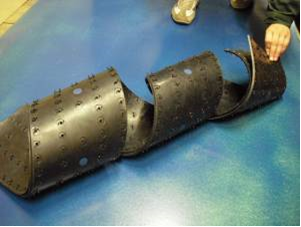 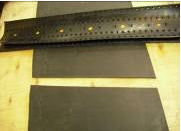 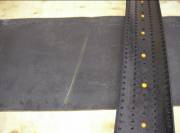 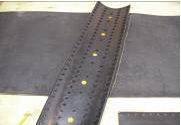 Ножом нарезать полоски резины до корда.Снять нарезанные полоски резины кусачками либо   плоскогубцамиСнять нарезанные полоски резины кусачками либо   плоскогубцамиСнять нарезанные полоски резины кусачками либо   плоскогубцамиСнять нарезанные полоски резины кусачками либо   плоскогубцамиТе же операции проделать с обратной стороны лентыТе же операции проделать с обратной стороны лентыТе же операции проделать с обратной стороны лентыПриложить полосу на разделанный участок ленты и просверлить отверстия в ленте через       полосу, /используя полосу как шаблонПриложить полосу на разделанный участок ленты и просверлить отверстия в ленте через       полосу, /используя полосу как шаблон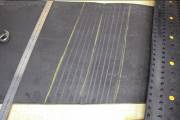 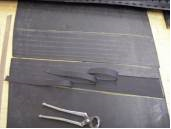 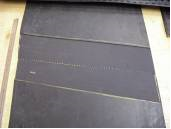 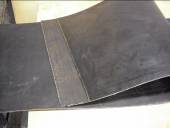 Подложить нижнюю часть полосы под ленту, вставить винты с шайбами. Наживить крепежные гайки.Закрутить и дожать винты. Срезать отрезной машиной либо откусить  кусачками выступающие концы винтов.Закрутить и дожать винты. Срезать отрезной машиной либо откусить  кусачками выступающие концы винтов.Закрутить и дожать винты. Срезать отрезной машиной либо откусить  кусачками выступающие концы винтов.Закрутить и дожать винты. Срезать отрезной машиной либо откусить  кусачками выступающие концы винтов.При необходимости, установить дополнительные винты по краям пластиныПри необходимости, установить дополнительные винты по краям пластиныПри необходимости, установить дополнительные винты по краям пластиныВысокопрочное соединение готовоВысокопрочное соединение готово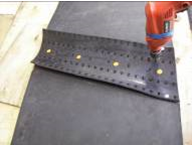 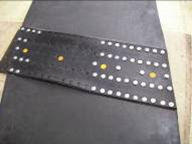 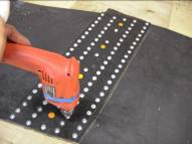 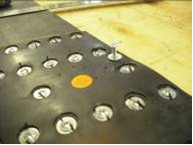 РЕМОНТ БОКОВОГО ПОРЕЗА КОНВЕЙЕРНЫХ ЛЕНТ ГИБКИМ РЕЗИНОВЫМ СОЕДИНЕНИЕМРЕМОНТ БОКОВОГО ПОРЕЗА КОНВЕЙЕРНЫХ ЛЕНТ ГИБКИМ РЕЗИНОВЫМ СОЕДИНЕНИЕМРЕМОНТ БОКОВОГО ПОРЕЗА КОНВЕЙЕРНЫХ ЛЕНТ ГИБКИМ РЕЗИНОВЫМ СОЕДИНЕНИЕМРЕМОНТ БОКОВОГО ПОРЕЗА КОНВЕЙЕРНЫХ ЛЕНТ ГИБКИМ РЕЗИНОВЫМ СОЕДИНЕНИЕМРЕМОНТ БОКОВОГО ПОРЕЗА КОНВЕЙЕРНЫХ ЛЕНТ ГИБКИМ РЕЗИНОВЫМ СОЕДИНЕНИЕМРЕМОНТ БОКОВОГО ПОРЕЗА КОНВЕЙЕРНЫХ ЛЕНТ ГИБКИМ РЕЗИНОВЫМ СОЕДИНЕНИЕМРЕМОНТ БОКОВОГО ПОРЕЗА КОНВЕЙЕРНЫХ ЛЕНТ ГИБКИМ РЕЗИНОВЫМ СОЕДИНЕНИЕМРЕМОНТ БОКОВОГО ПОРЕЗА КОНВЕЙЕРНЫХ ЛЕНТ ГИБКИМ РЕЗИНОВЫМ СОЕДИНЕНИЕМРЕМОНТ БОКОВОГО ПОРЕЗА КОНВЕЙЕРНЫХ ЛЕНТ ГИБКИМ РЕЗИНОВЫМ СОЕДИНЕНИЕМРЕМОНТ БОКОВОГО ПОРЕЗА КОНВЕЙЕРНЫХ ЛЕНТ ГИБКИМ РЕЗИНОВЫМ СОЕДИНЕНИЕМВырезать сектор полосы достаточной для ремонта конвейерной лентыВырезать сектор полосы достаточной для ремонта конвейерной лентыВырезать сектор полосы достаточной для ремонта конвейерной лентыВырезать сектор полосы достаточной для ремонта конвейерной лентыВырезать сектор полосы достаточной для ремонта конвейерной лентыВырезать сектор полосы достаточной для ремонта конвейерной лентыВырезать сектор полосы достаточной для ремонта конвейерной лентыВырезать сектор полосы достаточной для ремонта конвейерной лентыВырезать сектор полосы достаточной для ремонта конвейерной лентыВырезать сектор полосы достаточной для ремонта конвейерной ленты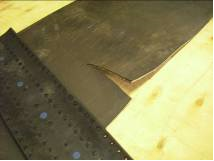 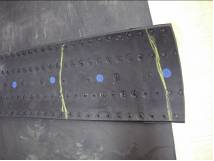 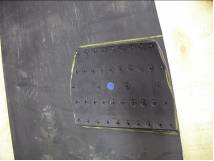 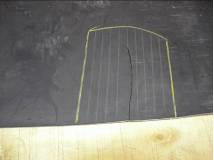 Разметить сектор ремонта, надрезать резиновую обкладку полосками, снять резинуРазметить сектор ремонта, надрезать резиновую обкладку полосками, снять резинуРазметить сектор ремонта, надрезать резиновую обкладку полосками, снять резинуРазметить сектор ремонта, надрезать резиновую обкладку полосками, снять резинуРазметить сектор ремонта, надрезать резиновую обкладку полосками, снять резинуРазметить сектор ремонта, надрезать резиновую обкладку полосками, снять резинуРазметить сектор ремонта, надрезать резиновую обкладку полосками, снять резинуРазметить сектор ремонта, надрезать резиновую обкладку полосками, снять резинуРазметить сектор ремонта, надрезать резиновую обкладку полосками, снять резинуРазметить сектор ремонта, надрезать резиновую обкладку полосками, снять резину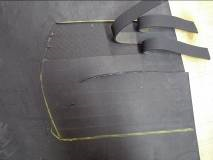 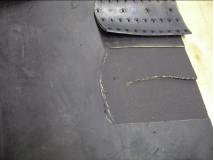 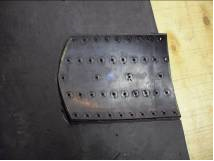 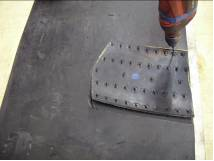 Приложить пластину, просверлить отверстия в ленте, вставить винты с шайбами, наживить гайки. Закрутить и дожать винты. При необходимости установить доп. винт.Приложить пластину, просверлить отверстия в ленте, вставить винты с шайбами, наживить гайки. Закрутить и дожать винты. При необходимости установить доп. винт.Приложить пластину, просверлить отверстия в ленте, вставить винты с шайбами, наживить гайки. Закрутить и дожать винты. При необходимости установить доп. винт.Приложить пластину, просверлить отверстия в ленте, вставить винты с шайбами, наживить гайки. Закрутить и дожать винты. При необходимости установить доп. винт.Приложить пластину, просверлить отверстия в ленте, вставить винты с шайбами, наживить гайки. Закрутить и дожать винты. При необходимости установить доп. винт.Приложить пластину, просверлить отверстия в ленте, вставить винты с шайбами, наживить гайки. Закрутить и дожать винты. При необходимости установить доп. винт.Приложить пластину, просверлить отверстия в ленте, вставить винты с шайбами, наживить гайки. Закрутить и дожать винты. При необходимости установить доп. винт.Приложить пластину, просверлить отверстия в ленте, вставить винты с шайбами, наживить гайки. Закрутить и дожать винты. При необходимости установить доп. винт.Приложить пластину, просверлить отверстия в ленте, вставить винты с шайбами, наживить гайки. Закрутить и дожать винты. При необходимости установить доп. винт.Приложить пластину, просверлить отверстия в ленте, вставить винты с шайбами, наживить гайки. Закрутить и дожать винты. При необходимости установить доп. винт.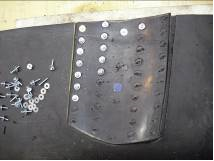 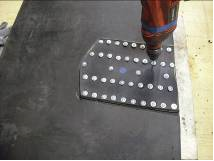 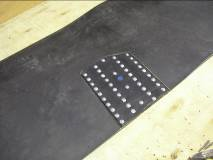 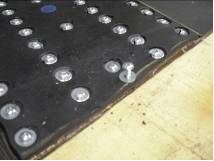 РЕМОНТ ПРОДОЛЬНОГО ПОРЕЗА КОНВЕЙЕРНЫХ ЛЕНТ ГИБКИМ РЕЗИНОВЫМ СОЕДИНЕНИЕМРЕМОНТ ПРОДОЛЬНОГО ПОРЕЗА КОНВЕЙЕРНЫХ ЛЕНТ ГИБКИМ РЕЗИНОВЫМ СОЕДИНЕНИЕМРЕМОНТ ПРОДОЛЬНОГО ПОРЕЗА КОНВЕЙЕРНЫХ ЛЕНТ ГИБКИМ РЕЗИНОВЫМ СОЕДИНЕНИЕМРЕМОНТ ПРОДОЛЬНОГО ПОРЕЗА КОНВЕЙЕРНЫХ ЛЕНТ ГИБКИМ РЕЗИНОВЫМ СОЕДИНЕНИЕМРЕМОНТ ПРОДОЛЬНОГО ПОРЕЗА КОНВЕЙЕРНЫХ ЛЕНТ ГИБКИМ РЕЗИНОВЫМ СОЕДИНЕНИЕМРЕМОНТ ПРОДОЛЬНОГО ПОРЕЗА КОНВЕЙЕРНЫХ ЛЕНТ ГИБКИМ РЕЗИНОВЫМ СОЕДИНЕНИЕМРЕМОНТ ПРОДОЛЬНОГО ПОРЕЗА КОНВЕЙЕРНЫХ ЛЕНТ ГИБКИМ РЕЗИНОВЫМ СОЕДИНЕНИЕМРЕМОНТ ПРОДОЛЬНОГО ПОРЕЗА КОНВЕЙЕРНЫХ ЛЕНТ ГИБКИМ РЕЗИНОВЫМ СОЕДИНЕНИЕМРЕМОНТ ПРОДОЛЬНОГО ПОРЕЗА КОНВЕЙЕРНЫХ ЛЕНТ ГИБКИМ РЕЗИНОВЫМ СОЕДИНЕНИЕМРЕМОНТ ПРОДОЛЬНОГО ПОРЕЗА КОНВЕЙЕРНЫХ ЛЕНТ ГИБКИМ РЕЗИНОВЫМ СОЕДИНЕНИЕМВырезать полосу  по размеру пореза. Надрезать полоски резиныВырезать полосу  по размеру пореза. Надрезать полоски резиныВырезать полосу  по размеру пореза. Надрезать полоски резиныВырезать полосу  по размеру пореза. Надрезать полоски резиныВырезать полосу  по размеру пореза. Надрезать полоски резиныВырезать полосу  по размеру пореза. Надрезать полоски резиныВырезать полосу  по размеру пореза. Надрезать полоски резиныВырезать полосу  по размеру пореза. Надрезать полоски резиныВырезать полосу  по размеру пореза. Надрезать полоски резиныВырезать полосу  по размеру пореза. Надрезать полоски резины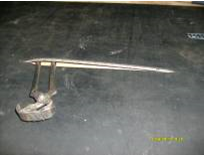 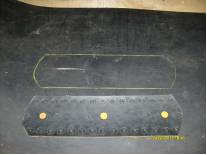 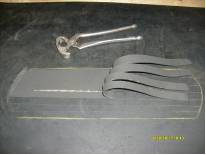 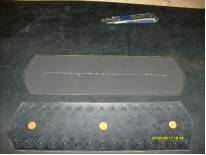 Установить полосу. Просверлить отверстия через полосу. Установить винты с шайбами. Наживить гайки. Закрутить винты. Срезать выступающие концы винтов.Установить полосу. Просверлить отверстия через полосу. Установить винты с шайбами. Наживить гайки. Закрутить винты. Срезать выступающие концы винтов.Установить полосу. Просверлить отверстия через полосу. Установить винты с шайбами. Наживить гайки. Закрутить винты. Срезать выступающие концы винтов.Установить полосу. Просверлить отверстия через полосу. Установить винты с шайбами. Наживить гайки. Закрутить винты. Срезать выступающие концы винтов.Установить полосу. Просверлить отверстия через полосу. Установить винты с шайбами. Наживить гайки. Закрутить винты. Срезать выступающие концы винтов.Установить полосу. Просверлить отверстия через полосу. Установить винты с шайбами. Наживить гайки. Закрутить винты. Срезать выступающие концы винтов.Установить полосу. Просверлить отверстия через полосу. Установить винты с шайбами. Наживить гайки. Закрутить винты. Срезать выступающие концы винтов.Установить полосу. Просверлить отверстия через полосу. Установить винты с шайбами. Наживить гайки. Закрутить винты. Срезать выступающие концы винтов.Установить полосу. Просверлить отверстия через полосу. Установить винты с шайбами. Наживить гайки. Закрутить винты. Срезать выступающие концы винтов.Установить полосу. Просверлить отверстия через полосу. Установить винты с шайбами. Наживить гайки. Закрутить винты. Срезать выступающие концы винтов.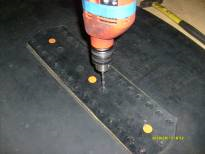 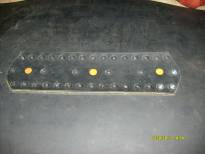 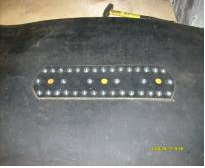 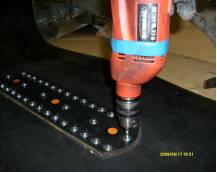 